«В деревне Сказкино».Занятие: развитие речи с элементами ОРУ. Группа : вторая младшая.Цель : формирование устной речи и навыков речевого общения с окружающими.Задачи:-побуждать детей вести диалог со взрослым;-обогащать словарный запас;-обучать работе с мнемодорожкой (карточками)-обучать описывать предмет и угадывать его по описанию;-развивать интонационную выразительность речи;-закреплять умение подбирать слова-действия и слова-признаки;-воспитывать умение работать в коллективе;-поддерживать интерес и работоспособность детей на протяжении всего занятия путём применения ОРУ и здоровьесберегающих технологий;-воспитывать интерес к русской культуре и её традициям;Ход занятия.-Посмотрите, ребята, стоит Теремок, он не низок не высок. Но там никто не живёт. А кто может жить в Теремке? Давайте, попробуем заселить туда жителей.-Вот я уже кого-то слышу. Попробуйте угадать, кто это?Загадка про зайца.-Не барашек и не кот.Носит шубку круглый год.Шубка серая для лета,Для зимы другого цвета.-Ушаст и глазастИ пугаться горазд.Забрался в куст и спит,Кочерыжку съест и сыт.-Расскажите мне про зайца.-что умеет делать заяц?-заяц какой?-Что же ты, зайчик, не скачешь к нам? Забыл после зимы, как скакать? Сейчас мы тебе покажем.Помоги зайцу доскакать до Теремка:-на одной ноге,-на двух ногах,-крест- накрестЗаселили зайца в Теремок.-А какие звуки издаёт заяц? Заяц свистит. А что бы найти себе друзей – зайцев, он барабанит. Попробуем и мы .Барабаним разными пальцами по ведёрку, отбиваем ритм.-Вот кто-то ещё хочет в Теремке поселиться. Кто это с той стороны полянки стоит? Вот этого зверька видно только нам, а другие не знаю , кто это. Давайте, попробуем рассказать о нём.Составление описания ёжика с опорой на мнемодорожку. (приложение 1).-Что же ты, ёжик, остановился там, иди в Теремок. Помогите ему докатиться до Теремка.Берём игольчатые мячики:-катаем в руках,-катим по выделенной дорожке до домика,Заселили ёжика в Теремок.-А вот следующий зверь. Он ещё не вышел на поляну, но его уже слышно( приложение 2). Кто это?-Это слон. Вот так он трубит.Чистоговорка:Он-он-он на поляну вышел…На-на-на вот так хобот у ….Ом-ом-ом подружились со …Не-не-не а я еду на …Ны-ны-ны потрубили как…- Так потрубить мы не сможем, давайте хотя бы подышим как слон.Дыхательная гимнастика:-выдыхаем долго и тихо,-выдыхаем быстро и громко,-выдыхаем быстро и прерывисто,-выдыхаем с тихим звуком,-А чем может помочь слон в Теремке? Какую работу он будет выполнять? Хорошо, пусть носит воду. Но зверь это африканский и он не знаком с нашими русскими традициями. Он не знает, что можно воду носить на коромысле. А я бы его с удовольствием научила и  помогла. Может, кто со мной?Мальчики «черпают» воду из колодца(обруча), девочки носят её на коромысле:-наклоны,-на одном плече,-на двух плечах, -А что может делать зайчик? А ёжик?-Речевое упражнение:-Я –заяц. У меня….   -Я – ёжик. У меня…-Я – слон. У меня…Вот наш Теремок, пожелаем нашим друзья:-живите (как?)-Сколь мы сделали с вами вместе . Очень устали, предлагаю отдохнуть.Расслабляющее  упражнение лёжа на ковре под музыку.(приложение 3)-Что мы с вами сочинили?-Как назовём сказку?-Кто герои?Всем спасибо.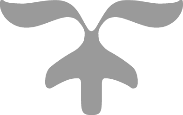 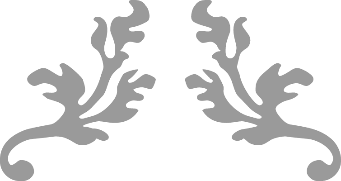 